附件2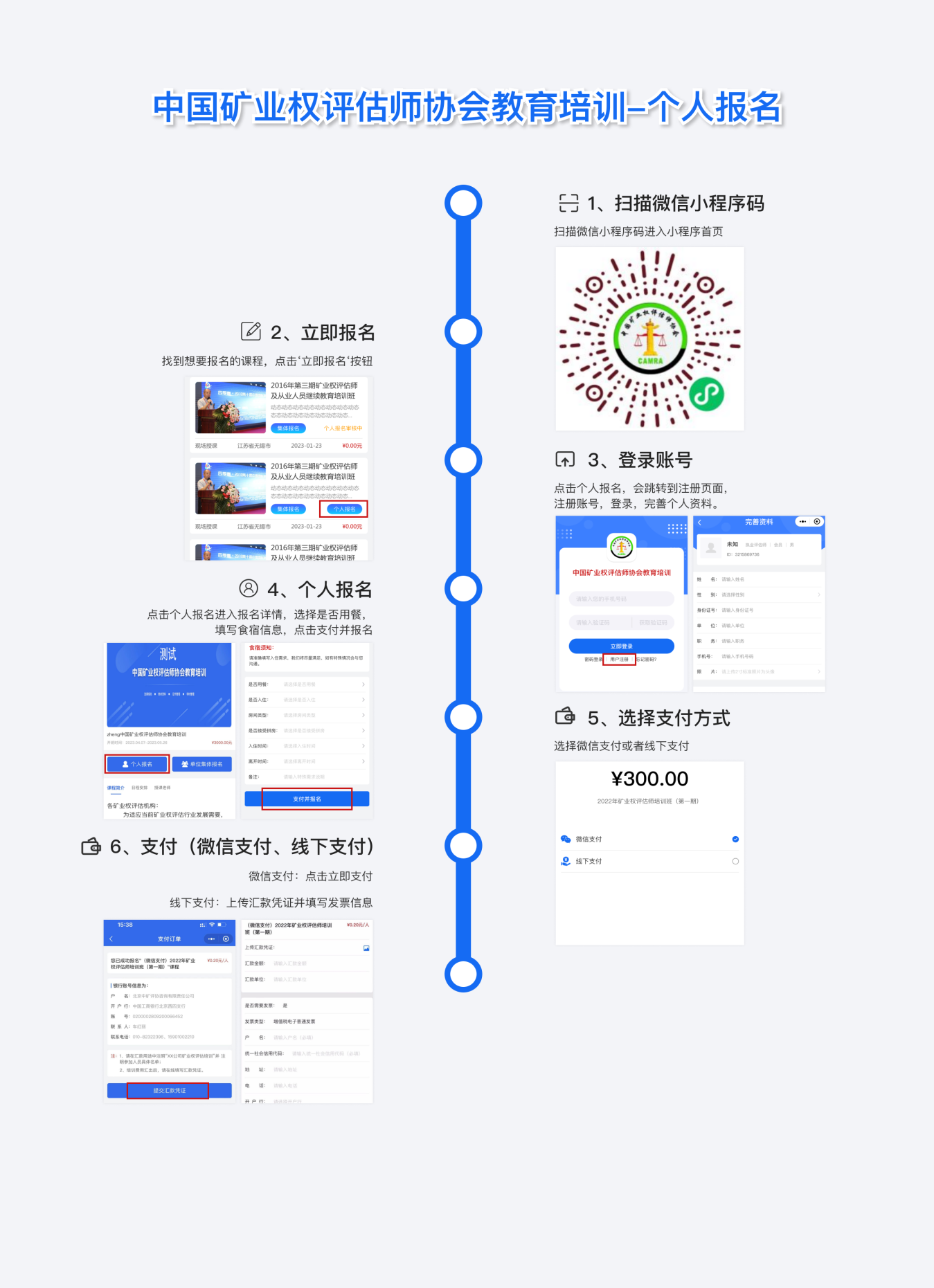 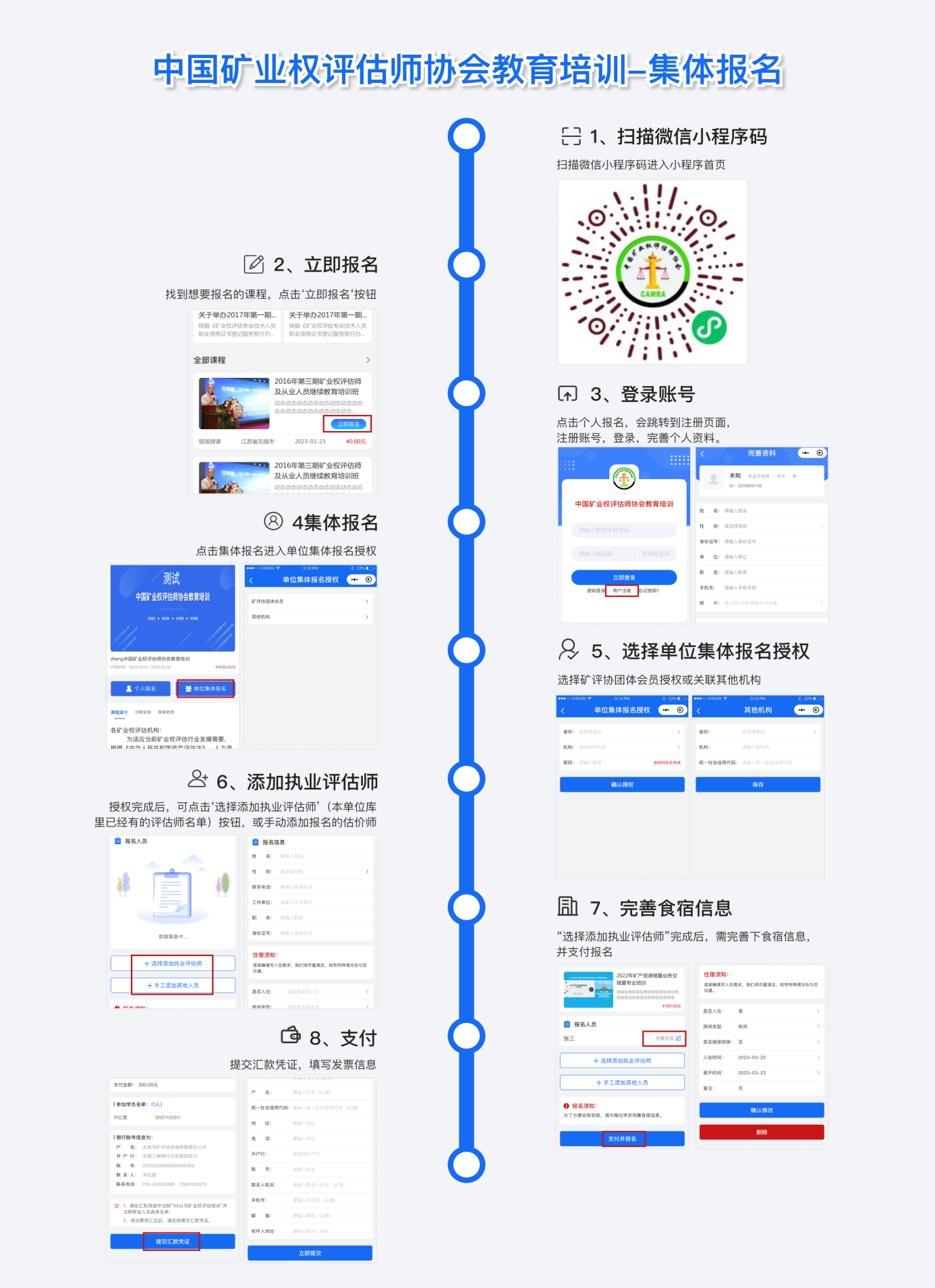 